БАШКИРСКИЙ ГОСУДАРСТВЕННЫЙ УНИВЕРСИТЕТИНСТИТУТ ИСТОРИИ И ГОСУДАРСТВЕННОГО УПРАВЛЕНИЯКафедра экономико-правового обеспечения безопасности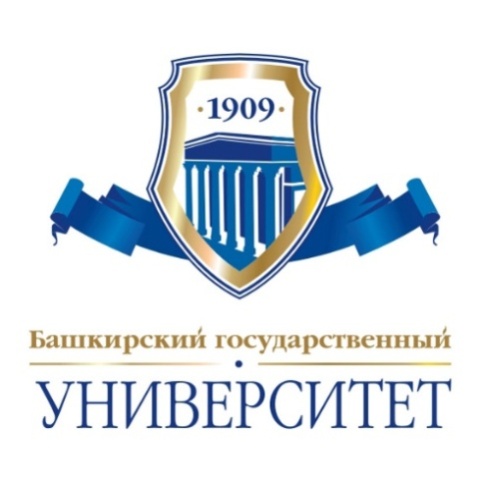 II Всероссийская молодежная научно-практическая конференция с международным участием «Региональные аспекты экономической безопасности» (Республика Башкортостан, г. Уфа, 22 октября 2021 г.)ИНФОРМАЦИОННОЕ ПИСЬМО – ПРИГЛАШЕНИЕПриглашаем вас принять участие в работеВсероссийской молодежной  научно-практической конференции«Региональные аспекты экономической безопасности», которая состоится 22 октября 2021 г. в г. УфеМатериалы конференции будут включены в Российский индекс научного цитирования (РИНЦ). Статьи участников конференции будут размещены в Научной электронной библиотеке (eLibrary.ru). Сборнику будут присвоены ISBN, УДК, ББК.К участию в конференции приглашаются преподаватели, аспиранты, магистранты и студенты российских образовательных организаций высшего образования, ученые, специалисты, представители органов государственного управления и местного самоуправления, другие заинтересованные лица. ФОРМЫ И УСЛОВИЯ УЧАСТИЯ В КОНФЕРЕНЦИИ:Участие в конференции бесплатное. Язык конференции: русский.Участие в конференции допускается в следующих формах:– онлайн (платформа Zoom): выступление с докладом, участие в обсуждении докладов, дискуссии;- заочное без выступления – с публикацией.Сборник высылается в электронном виде после 15 декабря 2021 г. Присылаемые материалы не возвращаются.Оригинальность работы должна составлять не менее 75%. Все статьи будут проверяться на антиплагиат в системе «Антиплагиат ВУЗ».Цель конференции – обсуждение актуальных социально-экономических проблем экономической безопасности в условиях использования инновационных технологий, формирование трендов и ориентиров научно-прикладных исследований, направленных на развитие регионов России.НАПРАВЛЕНИЯ РАБОТЫ (СЕКЦИИ) КОНФЕРЕНЦИИ:1 Обеспечение экономической безопасности и актуальные проблемы развития реального сектора экономики регионов России в условиях геополитических изменений.2 Финансы, инвестиции, менеджмент и инновации в системе экономической безопасности регионов  и организаций.3 Правовое обеспечение экономической безопасности регионов и государственная политика в сфере противодействия коррупции. 4 Основы социальной, экологической безопасности и охраны окружающей среды. 5 Информационно-аналитические системы и цифровая экономика безопасности в регионах России ПРОГРАММНЫЙ КОМИТЕТ:Уразова Амина Ильдусовна – председатель, директор Института истории и государственного управления БашГУ, кандидат исторических наук, доцент, г. УфаФролова Ирина Васильевна - заместитель председателя, зам. директора Института истории и государственного управления по научной работе БашГУ, доктор философских наук, профессор, г. УфаГильмутдинова Римма Аслимовна – зам. директора Института истории и государственного управления по учебной работе БашГУ, кандидат технических наук, доцент, г. УфаНакипова Гульмира Ермековна – доктор экономических наук, профессор, декан экономического факультета Карагандинского экономического университета Казпотребсоюза, г. Караганда (Казахстан)Торогельдиева Бактыкан Макишевна - доктор политических наук, профессор Академии государственного управления при Президенте Кыргызской Республики, г. БишкекГатауллин Ринат Фазлтдинович - зав. кафедрой государственного управления Института истории и государственного управления БашГУ, доктор экономических наук, профессор, г. УфаМустафин Тимур Рустамович - главный специалист-эксперт УФНС России по Республике БашкортостанСафиуллина Наталья Михайловна – ведущий специалист-эксперт отдела правового обеспечения Управления Росприроднадзора по Республике Башкортостан, г. УфаОРГАНИЗАЦИОННЫЙ КОМИТЕТ:Дубинина Эльвира Вагизовна - председатель, зав. кафедрой экономико-правового обеспечения безопасности Института истории и государственного управления БашГУ, кандидат социологических наук, доцент, г. УфаРахматуллин Юлай Ялкинович – заместитель председатель, кандидат экономических наук, доцент, кафедры экономико-правового обеспечения безопасности Института истории и государственного управления БашГУ, г. УфаСибагатуллина Разиля Мунаваровна - кандидат экономических наук, доцент кафедры экономико-правового обеспечения безопасности Института истории и государственного управления БашГУ, г. УфаХанова Илюза Марваровна - кандидат экономических наук, доцент кафедры экономико-правового обеспечения безопасности Института истории и государственного управления БашГУ, г. УфаЖилина Екатерина Валерьевна - кандидат экономических наук, доцент кафедры экономико-правового обеспечения безопасности Института истории и государственного управления БашГУ, г. УфаКушубакова Бюбюкан Кушубаковна - кандидат экономических наук, доцент кафедры экономико-правового обеспечения безопасности Института истории и государственного управления БашГУ, г. УфаБаширина Евгения Николаевна - кандидат политических наук, доцент кафедры экономико-правового обеспечения безопасности Института истории и государственного управления БашГУ, г. УфаНурутдинов Азамат Анварович - кандидат технических наук, доцент кафедры экономико-правового обеспечения безопасности Института истории и государственного управления БашГУ, г. УфаЕлизарьева Елена Николаевна - кандидат технических наук, доцент кафедры экономико-правового обеспечения безопасности Института истории и государственного управления БашГУ, г. УфаРедников Дмитрий Валерьевич – старший преподаватель кафедры экономико-правового обеспечения безопасности Института истории и государственного управления БашГУ, г. УфаУразов Айдар Загирович - ассистент кафедры экономико-правового обеспечения безопасности ИИГУ БашГУ	ГРАФИК РАБОТЫ КОНФЕРЕНЦИИ:1.  До 06 октября 2021 г.  – представление заявки участника по адресу: bakbp-k.prava@bk.ruЗаявки на участие присылать в электронном виде (в текстовом MSWord – формате), оформив согласно приложению 1. 2. До 06 октября 2021 г. – представление полного текста доклада, оформленного в соответствии с требованиями, и результатов проверки на плагиат.  3. До 12 октября 2021 г. – размещение на сайте БашГУ (Раздел «Предстоящие конференции») http://www.bashedu.ru/predstoyashchie-konferentsii  программы конференции.4.  22 октября 2021 г. – регистрация участников конференции.5.  22 октября 2021 г. – пленарные и секционные заседания.Тимербаева Ригина – координатор конференции, специалист  кафедры экономико-правового обеспечения безопасности Института истории и государственного управления БашГУАдрес: Башкирский государственный университет, Институт истории и государственного управления,  450076,  г. Уфа, ул. К.Маркса, ¾Телефон: (347) 229-96-39.E-mail: bakbp-k.prava@bk.ruТРЕБОВАНИЯ К ОФОРМЛЕНИЮ МАТЕРИАЛОВ:Название файла с заявкой должно включать фамилию первого автора и слово «заявка», например, «Иванов заявка». Пример заявки в приложении 1.В названии файла со статьей следует указать фамилию первого автора и слово «статья», например, «Иванов статья».Объем статьи – 2-3 страниц формата А4, поля по 18 мм с каждой стороны, без нумерации. Материалы необходимо оформить с применением редактора MS Word, шрифт Times New Roman, размер - 14, абзацный отступ , интервал 1. Оформление таблиц: размер шрифта - 14, интервал – одинарный. Рисунки и схемы представляются в формате jpeg, в черно-белом варианте. Формулы набираются в Microsoft Equation Ed. 3.0. Список литературы и ссылки оформлять согласно ГОСТ Р 7.0.100-2018. Самоцитирование должно составлять не более 30%. Сноски в тексте приводятся в квадратных скобках, их нумерация должна соответствовать списку литературы, размещенному в конце статьи в алфавитном порядке. Структура основного файла, содержащего текст статьи (приложение 2):УДК (в левом верхнем углу);название статьи на русском и английском языках (заглавными буквами, без абзаца, по центру, без точки);для студентов, магистрантов, аспирантов (справа): краткая информация об авторе (специальность или направление, вуз) и краткая информация о научном руководителе (ФИО; ученая степень, звание, должность, место работы, город); для ППС, сведения об авторах (справа): ФИО, ученая степень, звание, должность, место работы, город;пустая строка;аннотация к статье на русском и английском языках - 4-5 предложений (250-500 знаков);ключевые слова на русском и английском языках (4 - 6 слов);пустая строка;текст статьи;пустая строка;-             Литература оформляется алфавитном порядке. Пример статьи в приложении 2,3.Каждый автор может написать для данной конференции 1 статью. Научное руководство допускается от 1 преподавателя не более 2 студентов.  Оргкомитет вправе отклонить присланные материалы в случае несоответствия их требованиям и тематике конференции. Материалы могут быть возвращены для доработки. Приложение 1ЗАЯВКА НА УЧАСТИЕ В КОНФЕРЕНЦИИдля студентов, магистрантов, аспирантовдля профессорско-преподавательского составаПриложение 2ОБРАЗЕЦ ОФОРМЛЕНИЯ СТАТЬИ для студентов, магистрантов, аспирантовУДК НАЗВАНИЕ СТАТЬИARTICLE TITLEД.С. Иванов,студент (ка) специальности «Экономическая безопасность» БашГУ Научный рук-ль: кандидат экономических наук, доцент БашГУ                                                                                                                   И.М. Ханова, Уфа [пустая строка]Аннотация: текст.Abstract:Ключевые слова: словаKeywords:[пустая строка]Текст статьи … [1, с. 42-43].[пустая строка]Литература1. Шведова Н.А. Гендерный фактор в политической жизни // Политическая система США: актуальные измерения. М.: Наука, 2000. С. 87-110.2. Her life: the woman behind the New Deal [Электронный ресурс]. – URL: http://francesperkinscenter.org/life-new/ (дата обращения: 12.04.2018).3. …..Приложение 3ОБРАЗЕЦ ОФОРМЛЕНИЯ СТАТЬИ для профессорско-преподавательского составаУДК НАЗВАНИЕ СТАТЬИARTICLE TITLEИ.И. Иванов,кандидат экономических наук, доцентБашГУ, Уфа[пустая строка]Аннотация: текст.Abstract:Ключевые слова: словаKeywords:[пустая строка]Текст статьи … [1, с. 42-43].[пустая строка]Литература1. Шведова Н.А. Гендерный фактор в политической жизни // Политическая система США: актуальные измерения. М.: Наука, 2000. С. 87-110.2. Her life: the woman behind the New Deal [Электронный ресурс]. – URL: http://francesperkinscenter.org/life-new/ (дата обращения: 12.04.2018).3. …..№Сведения об участнике1.Фамилия, имя, отчество2.Тема доклада (номер секции)3.Место учебы4.Курс, специальность5.Телефон (с кодом города или моб.)6. E-mail 7.Адрес8.Фамилия, имя, отчество научного руководителя 9.Ученое звание научного руководителя10.Ученая степень научного руководителя11.Место работы научного руководителя12.Контактные данные научного руководителя (телефон, электронная почта)13.Форма участия (онлайн /заочная)14.Мультимедийноеоборудование для чтения доклада*Для студентов, магистрантов и аспирантов обязательным является наличие научного руководителя. Наряду с данными студента/магистранта/аспиранта, необходимо указать данные научного руководителя, включая электронную почту и номер телефонаДля студентов, магистрантов и аспирантов обязательным является наличие научного руководителя. Наряду с данными студента/магистранта/аспиранта, необходимо указать данные научного руководителя, включая электронную почту и номер телефона№Сведения об участнике1.Фамилия, имя, отчество2.Тема доклада (номер секции)3.Ученое звание4.Ученая степень5.Место работы6.Должность 7.Телефон (с кодом города или моб.)8.E mail9.Адрес10.Форма участия (онлайн /заочная)11.Мультимедийное оборудование для чтения доклада